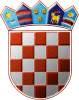 	REPUBLIKA HRVATSKA	ŽUPANIJSKO IZBORNO POVJERENSTVO	SISAČKO-MOSLAVAČKE ŽUPANIJEKLASA: 012-04/24-01/01URBROJ: 2176-01-24-45SISAK, 26.04.2024.Na osnovi članka 32. i 33. Zakona o izboru članova u Europski parlament iz Republike Hrvatske ("Narodne novine",broj 92/10., 23/13. i 143/13.), Županijsko izborno povjerenstvo SISAČKO-MOSLAVAČKE ŽUPANIJE , na sjednici održanoj  donijelo jeR J E Š E N J Eo određivanju biračkih mjestaNA PODRUČJU OPĆINE DVORNa području Općine DVOR određuju se biračka mjesta:PREDSJEDNICA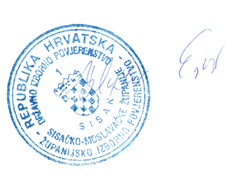 Blažena Ereš1. Biračko mjesto broj 1. DVOR, KNJIŽNICA I ČITAONICA DVOR, TRG BANA JOSIPA JELAČIĆA 10na kojem će glasovati birači s prebivalištem u DVOR: I ODVOJAK UL. ZRINSKIH I FRANKOPANA, II ODVOJAK ULICE ZRINSKIH I FRANKOPANA, III ODVOJAK ULICE ZRINSKIH I FRANKOPANA, TRG BANA JOSIPA JELAČIĆA, ULICA ALOJZIJA STEPINCA, ULICA ANTE STARČEVIĆA, ULICA FRANA TUĆANA, ULICA GRADA VUKOVARA, ULICA HRVATSKIH BRANITELJA, ULICA KRALJA TOMISLAVA, ULICA ZRINSKIH I FRANKOPANA, HRTIĆ: HRTIĆ, VANIĆI: VANIĆI, ĆORE: ĆORE2. Biračko mjesto broj 2. DVOR, OSNOVNA ŠKOLA, ANTE BRUNE BUŠIĆA 5na kojem će glasovati birači s prebivalištem u DVOR: HRVATSKOG PROLJEĆA I. ODVOJAK, HRVATSKOG PROLJEĆA II. ODVOJAK, OBILAZNICA, ULICA ANTE BRUNE BUŠIĆA, ULICA ANTUNA I STJEPANA RADIĆA, ULICA HRVATSKOG POUNJA, ULICA HRVATSKOG PROLJEĆA, ULICA IVANA KUKULJEVIĆA SAKCINSKOG, ULICA MILE BLAŽEVIĆ - ČAĐE, ULICA TINA UJEVIĆA, ULICA VLADIMIRA NAZORA3. Biračko mjesto broj 3. MATIJEVIĆI, ZGRADA KOMUNALCA DVOR D.O.O., ULICA EUGEN KVATERNIKA 3na kojem će glasovati birači s prebivalištem u DONJI DOBRETIN: DONJI DOBRETIN, GORNJI DOBRETIN: GORNJI DOBRETIN, JAVORNIK: JAVORNIK, MATIJEVIĆI: ULICA 5. KOLOVOZA 1995., ULICA 5. KOLOVOZA 1995. I. ODVOJAK, ULICA 5. KOLOVOZA 1995. II. ODVOJAK, ULICA 5. KOLOVOZA 1995. III. ODVOJAK, ULICA A. B. ŠIMIĆA, ULICA ANTE KOVAČIĆA, ULICA AUGUSTA CESARCA, ULICA EUGENA KVATERNIKA, ULICA IVANA GUNDULIĆA, ULICA J. J. STROSSMAYERA, ULICA MATICE HRVATSKE, STANIĆ POLJE: STANIĆ POLJE, ZAKOPA: ZAKOPA, ZUT: ZUT4. Biračko mjesto broj 4. DIVUŠA, PROSTORIJE VATROGASNOG DOMA, DIVUŠA BBna kojem će glasovati birači s prebivalištem u DIVUŠA: DIVUŠA, GOLUBOVAC DIVUŠKI, DRAŠKOVAC: DRAŠKOVAC, GOLUBOVAC DIVUŠKI: GOLUBOVAC DIVUŠKI, KOZIBROD: KOZIBROD, KULJANI: KULJANI, UNČANI: UNČANI, VOLINJA: VOLINJA5. Biračko mjesto broj 5. GORNJA ORAOVICA, ZGRADA ŠKOLE, GORNJA ORAOVICA BBna kojem će glasovati birači s prebivalištem u BUINJA: BUINJA, BUINJSKI RIJEČANI: RIJEČANI BUJINJSKI, DONJA ORAOVICA: DONJA ORAOVICA, GORNJA ORAOVICA: GORNJA ORAOVICA, JOVAC: CRNOBRNJE, JOVAC, RIJEČANI ŠAKANLIJSKI, LOTINE: LOTINE, ROGULJE: DABIĆI, ROGULJE, VUKELIĆI, ŠAKANLIJE: KIRIŠNICA, ŠAKANLIJE, ŠEGESTIN: ŠEGESTIN6. Biračko mjesto broj 6. GORNJI JAVORANJ, PROSTORIJE MJESNOG ODBORA, GORNJI JAVORANJ BBna kojem će glasovati birači s prebivalištem u BANSKO VRPOLJE: VRPOLJE BANSKO, DONJI JAVORANJ: DONJI JAVORANJ, NIŠEVIĆI, GLAVIČANI: GLAVIČANI, GORNJI JAVORANJ: GORNJI JAVORANJ, KEPČIJE: KEPČIJE, UDETIN: UDETIN7. Biračko mjesto broj 7. ZRINSKI BRĐANI, DRUŠTVENI DOM, ZRINSKI BRĐANI BBna kojem će glasovati birači s prebivalištem u GORIČKA: GORIČKA, GRABOVICA: GRABOVICA, PAUKOVAC: PAUKOVAC, RUDEŽI: RUDEŽI, ZRIN: ZRIN, ZRINSKA DRAGA: ZRINSKA DRAGA, ZRINSKI BRĐANI: ZRINSKI BRĐANI, ŠVRAKARICA: BRĐANI, GORIČKA, RUDEŽI, ŠVRAKARICA8. Biračko mjesto broj 8. GRMUŠANI, PROSTORIJE DRUŠTVENOG DOMA, GRMUŠANI BBna kojem će glasovati birači s prebivalištem u GAGE: GAGE, GRMUŠANI: GRMUŠANI, JAVNICA: JAVNICA, KOSNA: KOSNA, KOTARANI: KOTARANI, LJUBINA: LJUBINA, SOČANICA, SOČANICA: SOČANICA, TRGOVI: TRGOVI9. Biračko mjesto broj 9. RUJEVAC, DRUŠTVENE PROSTORIJE U ZGRADI ŠKOLE, RUJEVACna kojem će glasovati birači s prebivalištem u GVOZDANSKO: GVOZDANSKO, MAJDAN: MAJDAN, RUJEVAC: RUJEVAC10. Biračko mjesto broj 10. DONJI ŽIROVAC, PROSTORIJE DRUŠTVENOG DOMA, DONJI ŽIROVAC BBna kojem će glasovati birači s prebivalištem u DONJI ŽIROVAC: DONJI ŽIROVAC, GORNJI ŽIROVAC: GORNJI ŽIROVAC, KOBILJAK: KOBILJAK, KOMORA: KOMORA, OSTOJIĆI: OSTOJIĆI, ČAVLOVICA: ČAVLOVICA11. Biračko mjesto broj 11. DONJA STUPNICA, PROSTORIJE DRUŠTVENOG DOMA, DONJA STUPNICAna kojem će glasovati birači s prebivalištem u DONJA STUPNICA: DONJA STUPNICA, GORNJA STUPNICA: GORNJA STUPNICA, LJESKOVAC: LJESKOVAC, PEDALJ: PEDALJ12. Biračko mjesto broj 12. STRUGA BANSKA, PROSTORIJE DRUŠTVENOG DOMA, STRUGA BANSKAna kojem će glasovati birači s prebivalištem u STRUGA BANSKA: STRUGA BANSKA, ZAMLAČA: ZAMLAČA